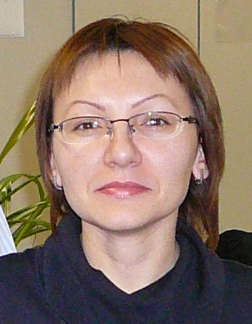 Маурер ЕвгенияАдрес: г.Алматы,  	  			          раб. (717) 258-40-40 (вн.10543) мкр. Самал-1, 3-21, 						моб.: 8 701 712 2052				      e-mail: mayevgeniya@gmail.comОПЫТ РАБОТЫдекабрь’ 14 – настоящее времяАО «ForteBank», Направление стратегических рисков – Ведущий банкир, замещающий член КУАП. Определение и утверждение лимитов по рыночным рискам, по риску ликвидности, на контрагентов, страновых лимитов; контроль их исполнения.   Контроль исполнения требований Инструкции №29-й в части кредитных рисков, рыночных рисков и риска ликвидности. Отчетность по финансовым рискам, в т.ч. стресс-тестинг. Составление тех.заданий для автоматизации расчета и контроля соответствующих рисков. Определение справедливой стоимости ценных бумаг и ПФИ. Определение провизий по портфелю ценных бумаг, межбанковских займов и кор.счетам. Участие в РГ по внедрению расчета провизий по МСФО 9 в части межбанковских займов, кор.счетов и ценных бумаг. Прогноз состояния достаточности капитала. Прогноз исполнения пруденциальных нормативов и лимитов по финансовым рискам и риску ликвидности при заключении новых сделок. Разработка и совершенствование внутренних документов по рыночным рискам и риску ликвидности, страновым рискам и рискам контрагентов, по расчету провизий по МСФО. Анализ банков контрагентов и стран. Раскрытие информации для отчетности по МСФО в части финансовых рисков. Общее руководство и организация и координация работы подразделения специализации – финансовые риски. Участие в интеграции трех банков.янв’ 14 – декабрь’ 14Группа Риск менеджмента рисков – эксперт. Определение и утверждение лимитов по кредитным рискам; контроль их исполнения.   Контроль исполнения требований Инструкции №29-й в части кредитных рисков. Отчетность по кредитным рискам. Отчетность для регулятора: стресс тестинг; матрица оценки кредитного риска; расчет, контроль и Планы мероприятий по исполнению мер раннего реагирования. Составление тех.заданий для автоматизации расчета и контроля кредитных рисков и внедрения в операционные системы. Постановка тех.заданий для автоматизации расчета и формирования провизий (резервов) по МСФО. Согласование пруденциальных нормативов в части расчетов по кредитным рискам (Ар, k3). Разработка и совершенствование внутренних документов по кредитному риску и расчету провизий по МСФО.март’ 12 – янв’ 14ДО АО Банк ВТБ (Казахстан), Управление отчетности - Главный специалист Отдела регуляторной и статистической отчетности. Ежедневный расчет фактических пруденциальных нормативов, минимальных резервных требований и их прогнозирование. Постановка тех.заданий для автоматизации регуляторной отчетности в части пруденциальных нормативов. Участие в рабочих группах по внедрению в Банке хранилища данных, рекомендаций Базель III, автоматизации расчета риска на одного заемщика. Переписка с регулятором. Управленческая отчетность Головного Банка.окт.’10– февр.’ 12	АО «АТФБанк», Департамент стратегических рисков – Гл.специалист Управления рыночных рисков.  Определение и утверждение лимитов по рыночным рискам; контроль их исполнения. Анализ отчетности дочерних организаций, и мониторинг соблюдения ими установленных лимитов. Участие во внедрении систем по расчету и управлению рисками по казначейским операция (FX, spot, forward, mm, деривативы). Стресс-тестинг по рыночным рискам. Контроль исполнения требований Инструкции №359 в части рыночных рисков и риска ликвидности, в т.ч. разработка необходимых внутренних документов. Контроль соответствия сделок казначейства рыночным условиям. февр. ’09 – сент. ’10Отпуск по уходу за ребенком.сент. ’06 – февр. ’09АО «АТФБанк», Департамент стратегических рисков – Начальник отдела контроля рыночных рисков. Секретарь Комитета по управлению активами и пассивами.Разработка и совершенствование внутренних документов Банка, касающихся деятельности Отдела, общих правил проведения казначейских операций, политики FTP; составление тех.заданий для автоматизации расчета и контроля рыночных рисков и внедрения в операционные системы Банка; оценка ликвидной позиции Банка; расчет лимитов по рыночным рискам; проведение стресс-тестов по рыночным рискам, контроль за соблюдением установленных нормативов; расчет VAR, дюрации и рыночной стоимости портфеля ценных бумаг, P&L. Прогноз исполнения внутренних лимитов и лимитов, установленных регулятором. Обзор по исполнению Банком и дочерними организациями установленных лимитов по рыночным рискам. Контроль по исполнению Банком требований надзорных органов к системе управления рыночными рисками (требования Инструкции №359). дек. ’03 – авг. ’06АО «АТФБанк», Департамент риск менеджмента - риск менеджер по контролю за риском ликвидности и нормативам Отдела рыночных рисков и рисков контрагентов. Разработка лимитов по риску ликвидности и контроль их соблюдения; оценка и мониторинг ликвидной позиции Банка; анализ диверсификации источников привлечения ликвидных активов; контроль соблюдения ограничений, накладываемых МФО; контроль за соблюдением нормативов, утвержденных регулятором и внутренних нормативов ликвидности; анализ текущего и прогнозного состояния достаточности капитала Банка; составление графика прогноза потоков движения денежных средств; проведение стресс-тестов по риску ликвидности; оценка проектов договоров с контрагентами, финансовыми организациями; разработка внутренних документов по риску ликвидности; участие в интеграции двух банков.авг. ’02 – дек. ’03ОАО «Банк ТуранАлем», Управления рисков - риск менеджер Отдела банковских рисков. Анализ и оценка деятельности банков Казахстана, России и Украины; установление лимитов на активные операции с банками-контрагентами; обзор банковского сектора Казахстана.апр. ’01 – авг. ’02ОАО «Банк ТуранАлем», Управление рисков - риск менеджер Отдела анализа кредитного портфеля.  Классификация ссудного портфеля, условных обязательств и дебиторской задолженности в соответствии требованиям КСБУ. Анализ ссудного портфеля Банка. Формирование кредитной истории заемщика. Мониторинг исполнения Банком лимитов по требованиям IFC и EBRD.янв’01 – апр.’01Аудиторская фирма «Алматыгораудит» – помощник аудитора. сент. ’99- июнь ’00ОАО "Банк Индустриальный" -  кредитный инспектор. май-июнь ’99"ЛАРИБА БАНК" – менеджер по работе с клиентами - стажировка. дек.-янв.’99ОАО "Банк Индустриальный" – преддипломная практика. июль-сент.’98 ОАО "Банк Индустриальный" – бухгалтер. ОБРАЗОВАНИЕОБРАЗОВАНИЕфевраль ‘16 г.Алматы, «SAP Business Object XI Web Intelligence Report Design course»декабрь ‘15 г.Алматы, KPMG, семинар - «Практические вопросы учета в финансовом секторе»октябрь ‘15 г.Москва, организатор - компания IC Energy Limited – 2-я ежегодная конференция «Форум банковских казначеев и трейдеров»октябрь ‘13 г.Алматы, организована под эгидой Люксембург Министерства иностранных дел Люксембурга в сотрудничестве с Академией РФЦА - Курс «Basel II and Basel III: Capital Adequacy»ноябрь ‘12 ноябрь ‘12 г.Алматы, Ernst & Young - Курс «Project Management»г.Алматы, Oxford Financial Training - Курс «Basel III & Bank stress-testing»июнь- дек.’08г.Алматы, International Certificate in Banking Risk and Regulation. GARP An Introduction to Risk and Regulation in BanksBanking Risks: Measurements, Supervision and Disclosureмай - июнь ‘07 г.Рим, Oxford Financial Training - Курс «Treasury Management & Products»сент.’06 –  июнь ’09г.Алматы, Алматинский архитектурно-строительный институт (ААСИ). Специальность – «Строительство». сент.’07г.Алматы, Алматинский Центр Банковского обучения, Курс МСФО, в т.ч. МСФО № 7 июнь ’05г.Алматы, Алматинский Центр Банковского обучения, Курс «Bank risk management and Basel II»окт. ’04 – июнь ’05г.Москва, Академия Экономики, «REA-Risk management» – дистанционный курс «Финансовый риск менеджмент»сент. ’99 – янв. ’01г.Алматы, Высшая Школа Банковского дела. Специальность - "Финансы и кредит" (диплом с отличием)сент. `96 – июнь `99г.Алматы, «Алматинский банковский колледж». Специальность -   "Банковское дело" (диплом с отличием)НАВЫКИНАВЫКИАнглийский язык (Pre – Intermediate)SQL, Windows, Lotus Notes, Outlook, Internet, Pro, Reporter, RIM, IBS, Amb prog, Bloomberg, Главная Книга, АИС «Статистика», ИБСО, Colvir, WSS, PreDeal, Marconis, оргтехника.ЛИЧНЫЕ КАЧЕСТВАЛИЧНЫЕ КАЧЕСТВАКоммуникабельность, исполнительность, ответственность, организованность, стрессоустойчивость, обучаемость, умение работать самостоятельно и в команде.